SUMMER TERM 2021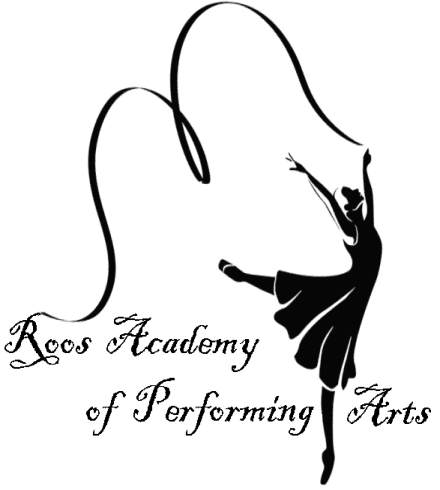 NEW TERM STARTS ON MONDAY 19TH APRIL* ALL CLASSES IN RED ARE NEW OR HAVE PLENTY OF SPACES MONDAYS – GREENWICH - UPSTAIRSMONDAYS – GREENWICH - UPSTAIRSMONDAYS – GREENWICH - UPSTAIRSMONDAYS – GREENWICH - DOWNSTAIRSMONDAYS – GREENWICH - DOWNSTAIRSMONDAYS – GREENWICH - DOWNSTAIRS4.00 – 4.45PRIMARY BALLET£85.004.00 – 4.30NEW 3 – 5 YEARS£80.005.00 – 5.30GRADE 1 MODERN£80.004.30 – 5.00GRADE 1 TAP£80.005.30 – 6.15GRADE 1 BALLET£85.005.00 – 5.30GRADE 2 TAP£80.006.30 – 7.15GRADE 3 BALLET£85.005.30 – 6.00PRIMARY TAP£80.007.15 – 7.45GRADE 3 MODERN£80.006.00 – 6.30GRADE 3 TAP£80.00WEDNESDAYS - GREENWICH - UPSTAIRSWEDNESDAYS - GREENWICH - UPSTAIRSWEDNESDAYS - GREENWICH - UPSTAIRSWEDNESDAYS- GREENWICH - DOWNSTAIRSWEDNESDAYS- GREENWICH - DOWNSTAIRSWEDNESDAYS- GREENWICH - DOWNSTAIRS3.45 – 4.30ADV 1 MODERN£85.004.00 – 4.30GRADE 3 TAP£80.004.30 – 5.00GRADE 4 MODERN£80.004.30 – 5.00GRADE 5 TAP£80.005.00 – 5.45GRADE 4 BALLET£85.005.00 – 5.30INTER MODERN£80.006.00 – 6.30I.F. COACHING£85.005.30 – 6.15GRADE 6 MODERN£85.006.30 – 7.00POINTEWORK£80.007.00 – 7.45I.F. BALLET£85.007.45 – 8.30ADV 1 BALLET£85.00THURSDAYS - GREENWICH - UPSTAIRSTHURSDAYS - GREENWICH - UPSTAIRSTHURSDAYS - GREENWICH - UPSTAIRSTHURSDAYS - GREENWICH - DOWNSTAIRSTHURSDAYS - GREENWICH - DOWNSTAIRSTHURSDAYS - GREENWICH - DOWNSTAIRS4.00 – 4.303 – 5 YEARS BALLET£80.004.30 – 5.15GRADE 1 BALLET£85.004.30 – 5.15GRADE 2 TAP£85.005.15 – 5.45GRADE 2 MODERN£80.005.15 – 6.00GRADE 4 TAP£85.005.45 – 6.30GRADE 2 BALLET£85.006.00 – 6.30POINTEWORK£80.006.30 – 7.00GRADE 3 MODERN£80.006.30 – 7.00POINTEWORK£80.007.15 – 8.00GRADE 5 BALLET£85.007.00 - 7.45ADV 2 TAP£80.008.00 – 8.30GRADE 5 MODERN£80.00FRIDAYS – GREENWICH – EXAM COACHINGFRIDAYS – GREENWICH – EXAM COACHINGFRIDAYS – GREENWICH – EXAM COACHINGFRIDAYS – GREENWICH - FESTIVALFRIDAYS – GREENWICH - FESTIVALFRIDAYS – GREENWICH - FESTIVAL4 - 8EXAM COACHINGTBC4 - 8PRIVATE LESSONSTBCSATURDAYS – SHREWSBURY HOUSESATURDAYS – SHREWSBURY HOUSESATURDAYS – SHREWSBURY HOUSESATURDAYS – SHREWSBURY HOUSESATURDAYS – SHREWSBURY HOUSESATURDAYS – SHREWSBURY HOUSE9.00 – 9.45GRADE 3 BALLET£85.0010.00 – 10.30GRADE 1 TAP£80.009.45 – 10.15GRADE 3 MODERN£80.0010.30 – 11.00BODY CONDITIONING£80.0010.15 - 10.45EXAM COACHING* TBC£80.00& STRETCH- YOUNGER10.45 – 11.30GRADE 1 BALLET£85.0012.00 – 12.30BODY CONDITIONING£80.0011.30 – 12.00GRADE 1 MODERN£80.00& STRETCH- OLDER GIRLS12.00 – 12.30PRIMARY BALLET£80.0012.30 – 1.00KICKS & TURNS£80.0012.30 – 1.003 – 5 YEARS£80.00* COMMERCIAL & MUSICAL1.15 – 2.00GRADE 5 BALLET£80.00THEATRE WILL BE2.00 – 2.30GRADE 5 MODERN£80.00REINTRODUCEDAFTER ½ TERM